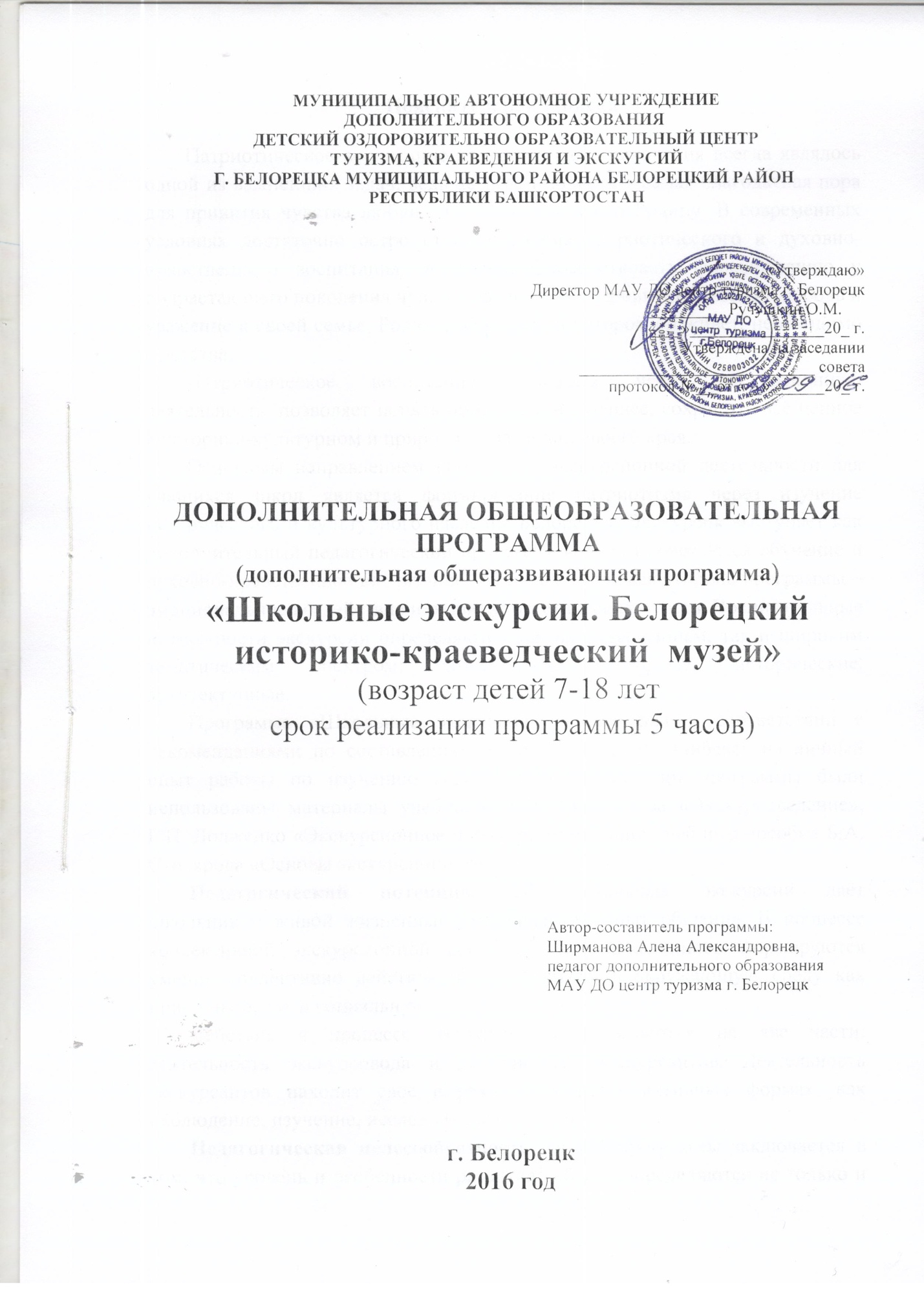 Пояснительная запискаПатриотическое воспитание подрастающего поколения всегда являлось     одной из важнейших задач, ведь детство и юность – самая благодатная пора для привития чувства любви  и гордости за свою Родину. В современных условиях достаточно остро стоит проблема патриотического и духовно-нравственного воспитания молодежи. Способствовать формированию у подрастающего поколения чувства патриотизма, прививать ребенку любовь и уважение к своей семье, Родине, обществу, в котором он живёт, необходимо с детства. Патриотическое воспитание учащихся через экскурсионную деятельность  позволяет понять прошлое и настоящее, сохранить всё ценное в историко-культурном и природном наследии своего края. Основным направлением программы экскурсионной деятельности для учащихся школ является формирование патриотизма через изучение исторического и культурного наследия Белорецка. Экскурсия выступает как дополнительный педагогический процесс, в котором сочетаются обучение и духовно-нравственное воспитание. Ещё одна значимая сторона программы –  эмоциональное воздействие и развитие эстетических чувств. Воспитательные возможности экскурсий определяются как их содержанием, так и широким тематическим спектром: комплексные, обзорные, исторические, архитектурные. Программа «Школьные экскурсии» разработана в соответствии с рекомендациями по составлению программ, а также опираясь на личный опыт работы по изучению города. При составлении программы были использованы материалы учебников Б.В. Емельянова «Экскурсоведение», Г.П. Долженко «Экскурсионное дело», рекомендации учебного пособия Б.А. Столярова «Основы экскурсионного дела».Педагогический потенциал образовательных экскурсий даёт школьникам живой жизненный эмпирический опыт общения. В процессе коллективной экскурсионной деятельности у школьников формируются умение коллективно действовать, «вживаться» в окружающую среду как природную, так и социальную. Действия в процессе экскурсии подразделяются на две части: деятельность экскурсовода и деятельность экскурсантов. Деятельность экскурсантов находит свое выражение в таких активных формах, как наблюдение, изучение, исследование объектов. Педагогическая целесообразность данной программы заключается в том, что уровень и особенности развития ребенка определяются не только и не столько физиологической основой, но и конкретно-историческими условиями, в которых он воспитывается.Актуальность программы  заключается в том, что экскурсионная деятельность  интересна не только тем обучающимся, кто планируют  связать свое будущее с туристическим бизнесом, но и тем, кто хочет углубить свои знания по истории, культуре и архитектуре родного города. Новизна не менее важным в экскурсионной деятельности является  развитие кругозора, снятия физической усталости и  психологического напряжения.Целью программы  является формирование интереса к экскурсионной деятельности, изучению истории, культуры и архитектуры родного края, воспитание патриотизма у обучающихся.Задачи:Обучающие: - познание, и активное взаимодействие детей с предметами, объектами, явлениями природного, социального, культурного окружения;- расширение и усвоение знаний по истории, культуре и архитектуре родного города;- научить применять полученные знания и умения в практической деятельности.  -приобщить учащихся к самостоятельной поисково-исследовательской деятельности.Развивающие:- развитие познавательного интереса и самодеятельности к изучению истории, культуры и природы родного края;- способствовать формированию и развитию творческих, коммуникативных  способностей детей, умение взаимодействовать в коллективе;- расширяют кругозор детей; - развитие эстетических представлений и художественного вкуса.Воспитательные: - способствовать формированию духовно-нравственных качеств: тактичности, бережному отношению к культурно-историческому и  природному наследию;        - воспитать у школьников чувство патриотизма, бережного отношения к природному и культурному наследию;- воспитывать музейную культуру и любовь к прекрасному. Для того, чтобы состоялась экскурсия, необходимо заинтересовать школьников, выяснить интересующую их тему. Рассказать о 2-3 самых интересных экскурсионных объектах, которых ребятам предстоит увидеть на экскурсии. Вся эта работа, проводимая в классе под руководством педагога, активизирует внимание, мышление, интерес учащегося к предстоящей экскурсии. Таким образом, ребята отправляются на экскурсию уже  подготовленными к восприятию её содержания. Во время экскурсии – организованном процессе познания окружающего мира  – школьники не только пополняют свои знания, но и вырабатывают отношение к тому, о чём они узнали. Советы экскурсовода делают действия экскурсантов осмысленными, целенаправленными.Большая часть работы во время экскурсии выполняется экскурсоводом, тем не менее,  экскурсионный процесс – работа серьезная и сложная для обеих сторон – и для экскурсовода, и для экскурсантов. Такая работа сближает детей, учит мыслить и действовать сообща.Количество группы детей от 12 до 15 человек.Экскурсионная программа составлена на 1 учебный год.Примерная программаЦель: воспитание у учащихся чувства патриотизма, гражданственности, интереса к истории, природе и культуре родного края, сохранение исторической памяти поколений. Задачи: - ознакомление с экспозициями музея;- сформировать познавательную мотивацию;- развивать чувство сопричастности к историческим событиям нашей Родины;- воспитывать бережное отношение к традициям башкирского и  русского народов;- способствовать совершенствованию воспитательно-образовательного процесса в школе;- содействовать воспитанию познавательных интересов и способностей обучающихся;- воспитывать культуру поведения в общественных местах.Белорецкий историко-краеведческий музейМузей открыл свои двери для посетителей 23 марта 1969 года в специально построенном здании.Экспозиции музея в то время состояли из разделов: «Природа края», «Дореволюционная история Белорецка», «Белорецк в годы гражданской войны», «Социалистический Белорецк». Первый директор музея  Г.Г.Загитов  значительно пополнил фонды музея новыми экспонатами. В 1973 году, после смерти Загитова, директором стала молодой историк Н.И.Ломовцева, возглавлявшая музей почти 20 лет.В 1990 году начался новый этап в истории музея. Он стал филиалом Национального музея республики Башкортостан. В этот период собрания музея были упорядочены, учтены согласно требованиям Закона о музейных собраниях РФ. С 2000 года по настоящее время директор музея Фахретдинова М.М.В 2006 году музей преобразован в Муниципальное учреждение культуры и практически сразу закрыт на капитальный ремонт. В день 245-летия города, 17 июля 2007 года музей открыл свои двери для посетителей. Новые экспозиции состоят из разделов: «Естественная история Белоречья», где представлена природа края и этнография башкир;       «История заводов» рассказывает посетителям историю строительства железоделательных, чугуноплавильных заводов Белорецкого района.  Предметы быта русских крепостных крестьян, привезённых на белорецкую землю из центральной России;«Белорецк – ХХ век» представляет события, происходившие во время Социалистической революции, Гражданской войны, период политических репрессий и годы Великой Отечественной войны. В четвертом зале расположилась богатая коллекция минералов, собранная в разные годы геологами Белорецка. Выставочный зал, площадью 100 кв. метров никогда не пустует. Здесь ежемесячно проводятся выставки из собственных фондов из фондов других музеев и частных коллекций.Сегодня «Белорецкий историко-краеведческий музей»  один из лучших музеев нашей республики, где представлены  современные интересные экспозиции. Музей насчитывает более 12000 экспонатов основного фонда. Для школьников проводятся не только экскурсии, но и конкурсы,  викторины, мероприятия воспитательного характера. Белорецкий историко-краеведческий музей – это   уютное  заведение культуры    с современным дизайном. Разнообразие экспозиций, высокая культура  общения, опытные экскурсоводы сделали  музей популярным среди белоречан, гостей города и конечно школьников Белорецка.ЛитератураОсновная литература:1. Алферов Р., Дмитриев А. Хумай – птица счастья. – Уфа, 2000.2. Арсланова А.М. (зам. главного редактора),  Фахретдинов М.М.  (ответственный редактор) Белорецкая Энциклопедия. – Белорецк: (ИП Абдуллин Р.К.), 2007.3. Белорецкий П. Другая история Белорецка4. Долженко Г.П. Экскурсионное дело: Учебное пособие. – Москва: ИКЦ «МарТ», 2005.5. Егоров А.В. Мы мечтали о жизни достойной .- Уфа: Полиграфкомбинат, 2000.-272 с.6. Емельянов Б.В. Экскурсоведение: Учебник. – 3-е изд., перераб. И дополн. – М.:Советский спорт, 2000.7. Жарков А.Д. Экскурсия как педагогический процесс: Метод. рекомендации. – М.: ЦРИБ «Турист», 1983.8. Крутецкий В.А. Психология обучения и воспитания школьников: Кн. для учителей и классных руководителей. – М.: Просвещение, 1976. 9. Кирюханцев К. А., Гизатова И. А. Экскурсия как средство патриотического воспитания учащихся общеобразовательных школ // Педагогика: традиции и инновации: материалы II междунар. науч. конф. (г. Челябинск, октябрь 2012 г.). — Челябинск: Два комсомольца, 2012. — С. 80-82.10. Круглова Л.Д. Воробьёв А.Н. Империя Белорецкой Железной Дороги. – Магнитогорск, 2013.ф11. Куприянов Б.В., Рожков М.И., Фридман И.И.Организация и методика проведения игр с подростками: Взрослые игры детей: Учебно-методическое пособие. М.: Гуманит. изд. центр ВЛАДОС, 2001.12. Отставнов Н.Водная эпопея: - ГУП «Белорецкий Дом печати», 2002.13. Ткачев А. Белорецк: страницы истории. Кн. 1, 2. — Белорецк, Издательство «Белорецкий Дом печати», 2003, с. 140.14. Фаизова Ф.А. Белорецкая Энциклопедия. – Белорецк 6 (ИП Абдуллин Р.К.), 2007.260с., илл. 15. Фаткуллин Р.А., Фаткуллин И.Р. Башкортостан туристский – Уфа: ГУП РБ Уфимский полиграфкомбинат, 2012. – 160с.: ил.Дополнительная литература:Федеральный Закон «Об образовании в РФ»  - М., 2012  (Редакция от 13.07.2015 N 238-ФЗ с изм. и доп., вступ. в силу с 24.07.2015)Республиканский Закон «Об образовании в РБ». – Уфа, 2013 (№696-з от 1.07.2013 года, ред. от 01.07.2015)Санитарно-эпидемиологические требования к условиям и организации обучения в ОУ: СанПиН 2.4.2.2821-10. М., 2010. (Минюст РФ N 19993 от 3.04.2011 г.) Постановление Главного государственного санитарного врача РФ от 04.07.2014 № 41 «Об утверждении СанПиН 2.4.4.3172-14 «Санитарно-эпидемиологические требования к устройству, содержанию и организации режима работы образовательных организаций дополнительного образования детей»Концепция развития дополнительного образования детей (Распоряжение Правительства РФ от 4 сентября 2014 г. №  1726-р)Письмо Минобрнауки России от 11.12.2006 г. № 06-1844 «О примерных требованиях к программам дополнительного образования детей»Приказ Министерства образования и науки Российской Федерации (Минобрнауки России) от 29 августа 2013 г. № 1008 г. Москва «Об утверждении Порядка организации и осуществления образовательной деятельности по дополнительным общеобразовательным программам».№Разделы и темыКоличество часовКоличество часовКоличество часовКоличество часовКоличество часовКоличество часовКоличество часов№Разделы и темыТео-рияПрак-тикаКол-во часовКол-во экскурсийВсего часовКол-во детейВсего детей1.1Формирование группы. Организация экскурсии. Проведение  инструктажа по технике безопасности.151470152101.2Белорецкий историко-краеведческий музей45147015210итогоитого70210